Оповещениео начале публичных слушаний по проекту схемы расположения земельного участка на кадастровом плане территории под многоквартирным 
жилым домом, расположенным по адресу: 
г. Красноярск, Свердловский район, ул. Семафорная, 17гВ соответствии с постановлением администрации города 
от 05.03.2024 № 170 администрация города сообщает о назначении публичных слушаний в период: с 13.03.2024 по 10.04.2024 по проекту схемы расположения земельного участка на кадастровом плане территории под многоквартирным жилым домом (далее – Проект).Перечень информационных материалов к Проекту:Пояснительная записка.Схема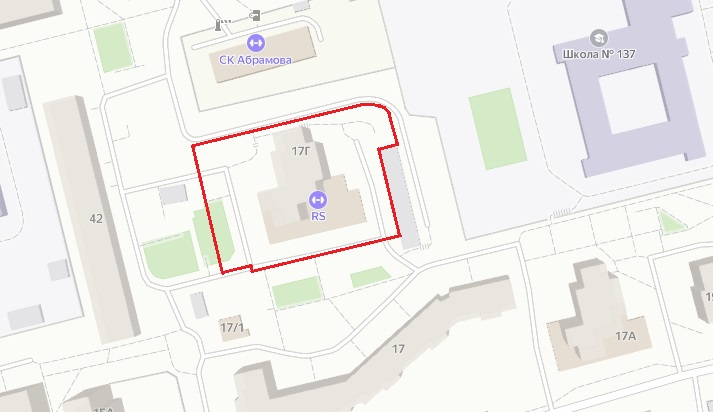 Участниками публичных слушаний являются: граждане, постоянно проживающие на территории, в отношении которой подготовлен данный Проект, правообладатели находящихся в границах этой территории земельных участков 
и (или) расположенных на них объектов капитального строительства, а также правообладатели помещений, являющихся частью указанных объектов капитального строительства.Проект и информационные материалы к нему подлежат размещению 
на официальном сайте администрации города в информационно-телекоммуникационной сети Интернет по адресу www.admkrsk.ru.Информационный стенд размещается по адресу: ул. Карла Маркса, 75, 
на 1 этаже здания департамента муниципального имущества и земельных отношений администрации города Красноярска.С Проектом и информационными материалами к нему можно ознакомиться
 на экспозиции с 20.03.2024 по адресу: ул. Карла Маркса, 75, 1 этаж.Срок проведения экспозиции Проекта: с 20.03.2024 по 29.03.2024.Посещение экспозиции Проекта возможно: в будние дни с 9.00 до 13.00 
и с 14.00 до 18.00.Консультирование участников публичных слушаний осуществляется
 в течение периода времени, в которое возможно посещение экспозиции Проекта.В период размещения на официальном сайте администрации города 
в информационно-телекоммуникационной сети Интернет Проекта 
и информационных материалов к ней и проведения экспозиции такого Проекта участники публичных слушаний, прошедшие идентификацию, имеют право вносить предложения и замечания, касающиеся такого Проекта, в срок до 29.03.2024 включительно:в письменной или устной форме в ходе проведения собрания участников публичных слушаний. Собрание состоится:- 26.03.2024 в 17:00 часов в актовом зале Департамента муниципального имущества и земельных отношений администрации города Красноярска 
по адресу: г. Красноярск, ул. Карла Маркса, 75, каб. 308. Регистрация участников публичных слушаний начинается с 16:50; 2) в письменной форме или форме электронного документа в адрес департамента муниципального имущества и земельных отношений администрации города Красноярска;3) посредством записи в книге (журнале) учета посетителей экспозиции Проекта.Участники публичных слушаний в целях идентификации представляют сведения о себе (фамилию, имя, отчество (при наличии), дату рождения, адрес места жительства (регистрации) - для физических лиц; наименование, основной государственный регистрационный номер, место нахождения и адрес - для юридических лиц) с приложением документов, подтверждающих такие сведения. Участники публичных слушаний, являющиеся правообладателями соответствующих земельных участков и (или) расположенных на них объектов капитального строительства и (или) помещений, являющихся частью указанных объектов капитального строительства, также представляют сведения соответственно о таких земельных участках, объектах капитального строительства, помещениях, являющихся частью указанных объектов капитального строительства, из Единого государственного реестра недвижимости и иные документы, устанавливающие или удостоверяющие их права на такие земельные участки, объекты капитального строительства, помещения, являющиеся частью указанных объектов капитального строительства.Участники публичных слушаний в случае направления  предложений  
и замечаний в  письменной форме или в форме электронного документа в адрес организатора публичных слушаний представляют вышеуказанные сведения  
с приложением документов по установленной форме.С письменными предложениями или замечаниями участников публичных слушаний предоставляется письменное согласие гражданина на обработку содержащихся в указанных предложениях персональных данных по установленной форме.Внесенные предложения и замечания не рассматриваются в случае выявления факта представления участником публичных слушаний недостоверных сведений.Порядок  проведения  публичных  слушаний,  в том числе форма письменных предложений и замечаний участников слушаний по Проекту, определен в Решении Красноярского городского Совета депутатов от 19.05.2009 № 6-88 «Об утверждении Положения об организации и проведении публичных слушаний по проектам 
в области градостроительной деятельности в городе Красноярске».